MINISTÉRIO DA EDUCAÇÃO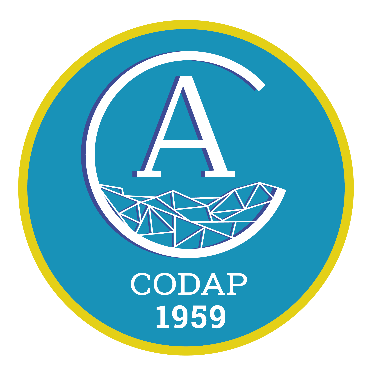 UNIVERSIDADE FEDERAL DE SERGIPE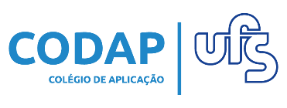 COLÉGIO DE APLICAÇÃOAv. Marechal Rondon S/N, Rosa Elze. CEP: 49100-000(79) 3194-6930/6931 – direcao.codap@gmail.comDISCIPLINA: MATEMÁTICAPROFESSOR: Msc. CARLOS ALBERTO BARRETOSÉRIE E TURMA: 2° ANO B DO ENSINO MÉDIOATIVIDADE DE MATEMÁTICA PARA O PERÍODO DE 13/05 À 20/05Queridos alunos e alunas do 2º ano B do CODAP/UFS.Foi excelente a participação de vocês no JOGO DA SORTE E DO CONHECIMENTO que envolve um conteúdo estudado no do 2º ano chamado de Análise Combinatória. Dele, utilizamos a parte referente ao Princípio Fundamental da Contagem (PFC), também chamado de Princípio Multiplicativo da Contagem.No período de 13/05 à 20/05 irei abrir diariamente um fórum no SIGAA colocando uma questão adaptada de Vestibulares ou do ENEM para que vocês possam deixar lá a sua RESOLUÇÃO e RESPOSTA FINAL, pois o conteúdo de Análise Combinatória é muito utilizado em Vestibulares e no ENEM.Mas, para esses dias que antecedem o 13/05 tenho uma atividade bem simples para vocês que é um PALAVRAS CRUZADAS SOBRE NÚMEROS NATURAIS. Basta responder essas palavras cruzadas, colocar o seu nome completo na Atividade e postar no instagram, marcando o do CODAP/UFS (@codapufs) e do professor Carlos Alberto Barreto (@barretocarlosalbertobarreto).Quando você concluir essas Palavras Cruzadas, observe duas coisas: a frase que vai aparecer nos quadriculados destacados de verde;ea sigla que surgirá nos quadriculados em azul.Se a frase e a sigla forem conhecidas é porque você preencheu tudo correto.NOME DO ALUNO:PALAVRAS  CRUZADAS  SOBRE NÚMEROS NATURAIS1 – O conjunto dos Números Naturais é representado por  e é formado pelos números 0, 1, 2, 3, 4, 5, 6, 7, 8, 9, 10, 11, 12, 13, .... Ele tem o menor elemento, que é o 0 (zero), mas não tem o maior elemento porque é um conjunto ________________;2 – Podemos afirmar que os números naturais 0, 7, 14, 21, 28, ... são ______________ de 7;3 – Todo número natural ou é primo ou pode ser decomposto em fatores primos. O número , Qual é o número representado por ?4 – Para todo número natural , com , temos que  é igual a?5 – O resultado de uma adição pode ser chamado de Soma ou Total e, o da subtração pode ser chamado de Diferença ou ____________;6 – Valor da ;7 – Nome dado aos números que possuem apenas dois divisores naturais, o 1 e o próprio número;8 – Antecessor do número 6;9 – Os números naturais 1, 3, 5, 7, 9, 11, 13, ... são ímpares. Já, os números naturais 0, 2, 4, 6, 8, 10, 12, ... são ___________;10 – Quantidade de divisores naturais do número 12;11 – Valor da ;12 – Número 150 em algarismos romanos;13 – Valor de ;14 – Equivale a 10 unidades;15 – O conjunto dos Números ____________ inicia no 0 (zero) e, a partir dele, para determinar os próximos elementos basta acrescentar uma unidade ao seu antecessor;16 – O resultado da multiplicação é chamado de Produto e, o da divisão é chamado de Quociente. Como é chamado o resultado de uma operação de potenciação?11523451213141667891011